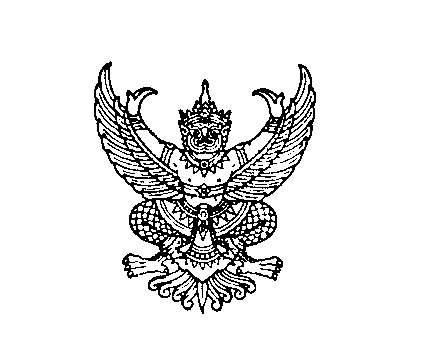 ที่ มท ๐๘๑๖.๓/	ว					        	        กรมส่งเสริมการปกครองท้องถิ่น								        ถนนนครราชสีมา กทม. ๑๐๓๐๐						             พฤศจิกายน  ๒๕๖๑เรื่อง 	แนวทางการจัดการเรียนการสอนธรรมศึกษาในสถานศึกษาสังกัดองค์กรปกครองส่วนท้องถิ่น เพื่อเตรียม	คนไทยเข้าสู่ศตวรรษที่ 21เรียน  ผู้ว่าราชการจังหวัด ทุกจังหวัด  (ตอ้างถึง	  ๑. หนังสือกรมส่งเสริมการปกครองท้องถิ่น ที่ มท ๐๘๑๖.๒/ว ๓๔๕๒ ลงวันที่ ๒๖ ตุลาคม ๒๕๖๑	  ๒. หนังสือกรมส่งเสริมการปกครองท้องถิ่น ที่ มท ๐๘๑๖.๓/ว ๓๕๙๖ ลงวันที่ ๗ พฤศจิกายน ๒๕๖๑สิ่งที่ส่งมาด้วย 	๑. รายชื่อสำนักเรียนพระปริยัติธรรมทั่วประเทศ				จำนวน 1 ชุด 	๒. ปฏิทินการดำเนินการจัดการเรียนการสอนธรรมศึกษาในสถานศึกษา	จำนวน 1 ชุด              	ตามหนังสือที่อ้างถึง กรมส่งเสริมการปกครองท้องถิ่นได้แจ้งองค์กรปกครองส่วนท้องถิ่นที่มีสถานศึกษา (โรงเรียน/วิทยาลัย) ในสังกัดองค์กรปกครองส่วนท้องถิ่นที่สนใจสมัครเข้าร่วมโครงการพัฒนา  การจัดการศึกษาขององค์กรปกครองส่วนท้องถิ่นโดยใช้โรงเรียนเป็นฐานในการพัฒนาท้องถิ่น ในปีงบประมาณ ๒๕๖๒ และให้จัดทำโครงการขอรับการสนับสุนนงบประมาณโดยในแนวทางการขอรับการสนับสนุนงบประมาณ ได้เน้นให้มีการส่งเสริมคุณธรรม ๕ ประการ ได้แก่ พอเพียง วินัย สุจริต จิตอาสา และรับผิดชอบ และแจ้งแนวทางการเตรียมคนไทยเข้าสู่ศตวรรษที่ ๒๑ ภายใต้นโยบายการบริหารโดยใช้โรงเรียนเป็นฐาน             ในการพัฒนาท้องถิ่น (School Based Management for Local Development : SBMLD) เพิ่มเติม ความละเอียดทราบแล้ว นั้น		เพื่อเป็นการส่งเสริมสนับสนุนให้สถานศึกษาสังกัดองค์กรปกครองส่วนท้องถิ่นจัดการเรียน
การสอนธรรมศึกษาในสถานศึกษาอย่างเป็นรูปธรรมมีแนวทางปฏิบัติที่ชัดเจน จึงขอความร่วมมือให้องค์กรปกครองส่วนท้องถิ่นที่จัดการศึกษาทราบและพิจารณาแจ้งสถานศึกษาในสังกัดให้ดำเนินการ ดังนี้	1. สถานศึกษาในสังกัดองค์กรปกครองส่วนท้องถิ่นอาจจัดการเรียนการสอนธรรมศึกษาในสถานศึกษา ตามหลักสูตรของสำนักงานแม่กองธรรมสนามหลวง ซึ่งกำหนดจัดการเรียนการสอน เป็น 3 ระดับ คือ ธรรมศึกษาชั้นตรี ธรรมศึกษาชั้นโท และธรรมศึกษาชั้นเอก 	2. ขั้นตอนในการขอจัดการเรียนการสอนธรรมศึกษาในสถานศึกษาสังกัดองค์กรปกครองส่วนท้องถิ่น ให้สถานศึกษาที่มีความประสงค์จะจัดการเรียนการสอนธรรมศึกษาดำเนินการ ดังนี้		๑) ติดต่อประสานงาน หารือกับสำนักเรียนพระปริยัติธรรมในจังหวัดที่สถานศึกษาตั้งอยู่ ตามรายชื่อสำนักเรียนพระปริยัติธรรมทั่วประเทศ สิ่งที่ส่งมาด้วย 1 เกี่ยวกับหลักสูตรจัดการเรียนการสอนธรรมศึกษาในสถานศึกษา การเชิญพระอาจารย์หรือบุคคลอื่นที่มีความรู้พระปริยัติธรรมมาสอนในสถานศึกษา 		๒) จัดการเรียนการสอนธรรมศึกษาในสถานศึกษา โดยอาจแบ่งช่วงชั้นการจัดการเรียนการสอน ดังนี้ /(๑) ระดับ...- ๒ -		(1) ระดับอนุบาลถึงระดับประถมศึกษาปีที่ 3 ให้ดำเนินการในลักษณะของการปลูกฝังคุณธรรม จริยธรรม การเผยแพร่ศาสนาพุทธแก่นักเรียนที่นับถือศาสนาพุทธ		(2) ระดับประถมศึกษาปีที่ 4 ถึงมัธยมศึกษาปีที่ 6 ให้ดำเนินการจัดการเรียนการสอนธรรมศึกษาตามระดับที่กำหนด คือ ธรรมศึกษาชั้นตรี ธรรมศึกษาชั้นโท และธรรมศึกษาชั้นเอก ตามความเหมาะสม และให้จัดสอบหรือจัดส่งนักเรียนเข้าสอบธรรมสนามหลวงประจำปี ตามที่สำนักงานแม่กองธรรมสนามหลวงกำหนด	๓) สถานศึกษาอาจดำเนินการจัดการเรียนการสอนธรรมศึกษาโดยบูรณาการไว้ในกลุ่มสาระ
การเรียนรู้สังคมศึกษา ศาสนาและวัฒนธรรม กิจกรรมลดเวลาเรียนเพิ่มเวลารู้ (โครงการมีความสุขสนุกกับ 4H) ฯลฯ สัปดาห์ละ 1 ครั้ง ตามความเหมาะสม โดยเริ่มเรียนตั้งแต่เดือนมิถุนายนเป็นต้นไป จนถึงวันก่อนวันสอบธรรมสนามหลวงประจำปีการศึกษา หรือตามผลการหารือร่วมกับสำนักเรียนพระปริยัติธรรมของจังหวัด	๔) สถานศึกษาสามารถดาวน์โหลดหลักสูตรธรรมศึกษา และหนังสือแนวทางการจัดการเรียนรู้ธรรมศึกษา หรือสืบค้นรายละเอียดเกี่ยวกับการเรียนการสอนธรรมศึกษาเพิ่มเติมได้ที่ www.gongtham.net	จึงเรียนมาเพื่อโปรดพิจารณาดำเนินการต่อไป ขอแสดงความนับถือ     ชื่อเต็ม             )                                 อธิบดีกรมส่งเสริมการปกครองท้องถิ่นกองส่งเสริมและพัฒนาการจัดการศึกษาท้องถิ่นกลุ่มงานส่งเสริมการจัดการศึกษาท้องถิ่นโทร. ๐-๒๒๔๑-๙๐๒๑-๓ ต่อ ๕๓๑๔ โทรสาร ๐-๒๒๔๑-๙๐๒๑-๓ ต่อ ๒๑๘ผู้ประสานงาน นางสาววิลาวัณย์ อินทร์ศรี ๐๘๙-๒๒๘-๔๕๔๘ปฏิทินการดำเนินการจัดการเรียนการสอนธรรมศึกษาในสถานศึกษาสังกัดองค์กรปกครองส่วนท้องถิ่นช่วงเวลาการดำเนินการหมายเหตุเดือนธันวาคม 2561 – เดือนเมษายน 2562สถานศึกษาติดต่อหารือกับสำนักเรียนพระปริยัติธรรมในจังหวัดเดือนมิถุนายน –         เดือนตุลาคม ของทุกปีจัดการเรียนการสอนธรรมศึกษา โดยสถานศึกษาอาจบูรณาการการเรียนการสอนไว้ในกลุ่มสาระการเรียนรู้สังคมศึกษา ศาสนาและวัฒนธรรม กิจกรรมลดเวลาเรียนเพิ่มเวลารู้ (โครงการมีความสุข สนุกกับ 4H) ฯลฯ สัปดาห์ละ 1 ครั้ง ตามความเหมาะสม โดยเริ่มเรียนตั้งแต่ เดือนมิถุนายนเป็นต้นไป จนถึงวันก่อนวันสอบธรรมสนามหลวง ประจำปีการศึกษานั้น หรือตามผลการหารือร่วมกับสำนักเรียนพระปริยัติธรรมของจังหวัดเดือนตุลาคม –           เดือนพฤศจิกายน ของปีจัดสอบธรรมสนามหลวง ประจำปีตามประกาศสำนักงานแม่กองธรรมสนามหลวงกำหนด